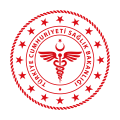 ...../…../…….HASTANE BAŞHEKİMLİĞİNEZeynep Kamil Kadın ve Çocuk Hastalıkları Eğitim ve Araştırma Hastanesi ………………………………………kliniğinde asistan doktor olarak çalışmaktayım. Uzmanlık eğitimi bitirme Tez’i olarak ‘……………………………………………………………………………………………………………….…………..’ isimli çalışmayı tarafıma tayin edilen tez danışmanı ……………………………………… ile yapmayı planlamaktayım. Çalışmanın özeti ek de yer almaktadır. Tez çalışmamın Eğitim Planlama Kurulu (EPK) tarafından onaylanması için; Gereğinin yapılmasını saygılarımla arz ederim.ADI SOYADI:					               	                          Eğitim SorumlusuTC:										          İmzaTELEFON:MAİL:Ek: 1-Tez Konusu Onay Formu      2- 2 Tane Literatür (Makale)